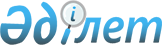 О переименовании улиц села Максимовка Рождественского сельского округа Павлодарского районаРешение акима Рождественского сельского округа Павлодарского района Павлодарской области от 5 апреля 2016 года № 2. Зарегистрировано Департаментом юстиции Павлодарской области 20 апреля 2016 года № 5091      В соответствии с пунктом 2 статьи 35 Закона Республики Казахстан от 23 января 2001 года "О местном государственном управлении и самоуправлении в Республике Казахстан", подпунктом 4) статьи 14 Закона Республики Казахстан от 8 декабря 1993 года "Об административно-территориальном устройстве Республики Казахстан", учитывая мнение жителей села Максимовка, на основании заключения областной ономастической комиссии от 2 декабря 2015 года, аким Рождественского сельского округа РЕШИЛ:

      1. Переименовать следующие улицы села Максимовка Рождественского сельского округа Павлодарского района:

      улицу "Гончарова" на улицу "Каирбека Жусупова";

      улицу "Степная" на улицу "Сахана Аштаева".

      2. Контроль за исполнением данного решения оставляю за собой.

      3. Настоящее решение вводится в действие по истечению десяти календарных дней после его первого официального опубликования.


					© 2012. РГП на ПХВ «Институт законодательства и правовой информации Республики Казахстан» Министерства юстиции Республики Казахстан
				
      Аким Рождественского

      сельского округа

О. Копенов
